Результаты измерений:Примечание:  погрешность (неопределенность) результатов измерений находится в пределах, установленных методикой измерений.Мнения и толкования:Полученные результаты не превышают установленные нормы.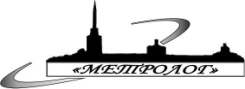 Общество с ограниченной ответственностью «МЕТРОЛОГ» (ООО «МЕТРОЛОГ»)197375, г. Санкт-Петербург, ул. Щербакова, д. 20, к. 1, пом. 64Испытательная лаборатория ООО «МЕТРОЛОГ»197374, г. Санкт-Петербург, ул. Оптиков, д. 4, лит. А, пом. 11-НТел.: +7(812) 324-18-21, E-mail: vladimetr@yandex.ruУникальный номер записи об аккредитации в реестре аккредитованных лиц  RA.RU.21AH53, дата внесения сведений 11.02.2016 г.ПРОТОКОЛ№Ш/169от30.05.2022 г.измерений шумаизмерений шумаизмерений шумаизмерений шумаизмерений шумаизмерений шумаизмерений шумаМПУТВЕРЖДАЮНачальник испытательной лабораторииБусыгин Д.А. ____________________Информация о заказчике(наименование, юридический адрес, фактический адрес):Ленинградское областное государственное бюджетное учреждение «Сланцевский центр социального обслуживания несовершеннолетних «Мечта», 188561, Ленинградская область, г. Сланцы, ул. Декабристов, д. 5Наименование объекта, место нахождения, координаты территории, адрес производственной площадки и т.д.:Ленинградское областное государственное бюджетное учреждение «Сланцевский центр социального обслуживания несовершеннолетних «Мечта», 188561, Ленинградская область, г. Сланцы, ул. Декабристов, д. 5Наименование образца испытаний:шумМесто измерений:Рабочие местаАкт измерений (номер, дата): Ш/169 от 24.05.2022 г.  Цель измерений:измерение шума в производственной (рабочей) среде.Нормативные документы, устанавливающие методы измерений: ГОСТ ISO 9612-2016 «Измерения шума для оценки его воздействия на человека. Метод измерений на рабочих местах».Нормативные документы, устанавливающие допустимые уровни:Приложение № 11 к Приложению №1 к приказу Минтруда России №33н от 24 января 2014 г. «Об утверждении Методики проведения специальной оценки условий труда, Классификатора вредных и (или) опасных  производственных факторов, формы отчета о проведении специальной оценки условий труда и инструкции по ее заполнению», зарегистрировано в Минюсте 21 марта 2014 г., № 31689.Сведения о применяемых средствах измерений:Анализатор шума и вибрации «АССИСТЕНТ» SIV 3RT, заводской номер 006109, свидетельство о поверке № С-СП/11-01-2022/122397166  до 10.01.2023 г.Сведения о применяемых средствах измерений:Акустический калибратор "Защита-К",  заводской номер 94115, свидетельство о поверке № С-СП/130-12-2021/121806696 до 29.12.2022 г.Сведения о калибровке средства измерений:если отклонение по величине не превышает 0,3 дБ, калибровку прибора изменять не рекомендуется. Если отклонение по величине превышает 0,3 дБ, следует провести калибровку прибора. Отклонение по величине прибора измерялось три раза: перед проведением измерений, в середине проведения измерений, в конце проведения измерений. Сведения о калибровке средства измерений:если отклонение по величине не превышает 0,3 дБ, калибровку прибора изменять не рекомендуется. Если отклонение по величине превышает 0,3 дБ, следует провести калибровку прибора. Отклонение по величине прибора измерялось три раза: перед проведением измерений, в середине проведения измерений, в конце проведения измерений. Условия проведения измерений:Работа оборудования в установленном технологическом режиме (характере). Точки измерений в рабочей зоне выбраны в местах наиболее частого пребывания работающего, на высоте  от пола (рабочей площадки). Микрофон шумомера ориентирован в направлении максимального уровня шума. Результаты измерений характеризуют шумовое воздействие за время рабочей смены (рабочего дня).Условия проведения измерений соответствуют требованиям методик измерений и паспортов средств измерений.Условия проведения измерений:Работа оборудования в установленном технологическом режиме (характере). Точки измерений в рабочей зоне выбраны в местах наиболее частого пребывания работающего, на высоте  от пола (рабочей площадки). Микрофон шумомера ориентирован в направлении максимального уровня шума. Результаты измерений характеризуют шумовое воздействие за время рабочей смены (рабочего дня).Условия проведения измерений соответствуют требованиям методик измерений и паспортов средств измерений.Приложение к протоколу:-Примечание:1. Полученные результаты распространяются только на исследования, указанные в настоящем протоколе.2. Протокол не может быть частично или полностью воспроизведен без письменного разрешения ООО «МЕТРОЛОГ».3. Протокол составлен в одном экземпляре.Представитель, присутствующий при измерениях:Специалист по охране труда Александрова О.А.№ (код)
РМНаименование рабочего места, рабочей зоны, фактораХарактершумаУровень звука, дБАu(LEX,8h)*, дБАПДУ, дБА Время, %Административно-управленческий аппарат012Водитель автомобиляширокополосный колеблющийсяКабина автомобиля73;75;75100Эквивалентный уровень звука, дБА74.41.3980013Водитель автомобиляширокополосный колеблющийсяКабина автомобиля71;72;72100Эквивалентный уровень звука, дБА71.71.2780014Водитель автомобиляширокополосный колеблющийсяКабина автомобиля68;68;69100Эквивалентный уровень звука, дБА68.41.2780Блок бытового обслуживания030Машинист по стирке и ремонту одеждыширокополосный колеблющийсяПрачечная78;76;7530Эквивалентный уровень звука, дБА71.31.580031Поварширокополосный колеблющийсяКухня77;78;7620Эквивалентный уровень звука, дБА70.11.3580032Кухонный работникширокополосный колеблющийсяКухня77;78;7920Эквивалентный уровень звука, дБА71.11.3580Ответственный за оформление протокола:ЭкспертГабриадзе Ю.Ш.должностьФ.И.О.Подпись…………………Конец протокола №Ш/169от 30.05.2022 г.………………